             Карар                                                              постановление29 декабря 2016 йыл                         № 82                     29 декабря  2016 год                    Об объявлении в 2017 год Годом экологии и особо охраняемых                                             природных территорий.       Во исполнении постановления Администрации муниципального района Хайбуллинский район  Республики Башкортостан № 923 от 22 декабря 2016 года, руководствуясь Уставом сельского поселения Новозирганский сельсовет муниципального района Хайбуллинский район, сельское поселение Новозирганский сельсовет муниципального района Хайбуллинский район Республики Башкортостан п о с т  а н о в л я е т :     1.Объявить 2017 год в сельском поселении Новозирганский сельсовет муниципального района Хайбуллинский район Республики Башкортостан Года экологии и особо охраняемых природных территорий.     2. Утвердить план мероприятий по проведению Года экологии и особо охраняемых природных территорий, согласно приложению № 1 к настоящему постановлению.     3. Контроль за исполнением настоящего постановления  оставляю за собой.Глава сельского поселения				                      Х.М.Шарипов                                                                               Приложение № 1	к постановлению № 82 от 29.12.2016СП Новозирганский сельсовет                    План мероприятий по проведению Года экологии особо охраняемых природных                              территорий сельского поселения Новозирганский сельсовет муниципального района                                 Хайбуллинский район Республики Башкортостан.Исп:Аралбаева Р.Р. 2-96-85Башкортостан РеспубликаһыныңХәйбулла районымуниципаль районыныңЯңы Ергән ауыл советыауыл биләмәһе хакимиәте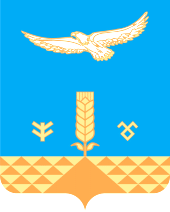 Администрация сельского поселения Новозирганский сельсоветмуниципального районаХайбуллинский районРеспублики Башкортостан№п/пНаименование мероприятийОтветственный исполнительСрок реализацииИсточники финансирован.Источники финансирован.Ожидаемый№п/пНаименование мероприятийОтветственный исполнительСрок реализацииСобст. средстваВнебюдж. источники эффект1.Проведение схода граждан по благоустройству территорийАдминистрация СПАпрель-май--Повышение экологической  культуры и обращения с ТБО населения2.Благоустройство территорий СПАдминистрация СПАпрель- сентябрь--благоустройство3.Установка аншлагов по году экологии во въездах в населенные пункты СПАдминистрация СПМай-июнь--Повышение экологической  культуры и обращения с ТБО населения4.Проведение экологических субботников по очистке территорий, русла рек, берегов водоемов.Администрация СП, организации,населениеАпрель-сентябрь--Улучшение санитарно-  экологической обстановки.5.Озеленение территорий территорий СПАдминистрация СПАпрель, сентябрь--Улучшение экологической обстановки 6.Создание минерализованных полос вокруг населенных пунктовАдминистрация СПАпрель-июнь--Снижение риска распространения пожаров7.Оформление тематических стендов, посвященных Году экологии в клубных учреждениях района.Заведующие клубов, библиотекиВ течении года--Наглядная информация о пропаганде бережного отношения к природопользованию8.Конкурс детских рисунков « Дети Земли»Образовательные учреждения, клубыиюнь--Наглядная информация о пропаганде бережного отношения к природопользованию9.Экологические праздники и акции в рамках Международного дня птиц:- развешивание скворечников;-игра-конкурс «Лучший знаток птиц»;- «Покормите птиц зимой»Образовательные учрежденияЯнварь- март--Привлечение внимания детей к вопросам охраны птиц.10.Экологическая акция «Чистый двор»Администрация СП, образовательные учрежденияАпрель-май--Вовлечение в практическую деятельность по поддержанию чистоты и порядка. 